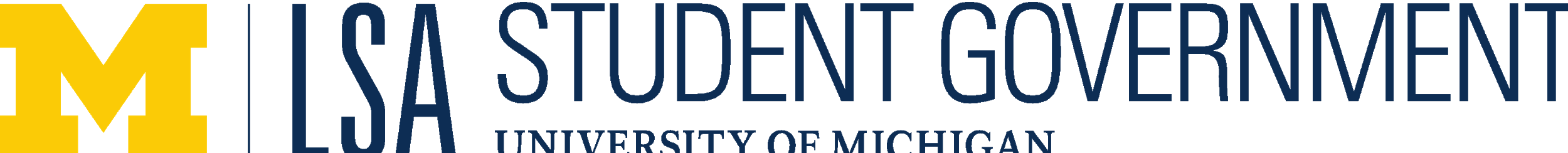 LSA SG General MeetingSeptember 25th,  2019Call to Order Opening Roll CallBrian WangMary McKillopKaitlyn ColyerNick BondeJordan SchulerGurliv ChahalNicolas PereiraRiya GuptaDanae DiazNatalie SuhTim DalrympleAnna ColvinAndrew GoldmanEmma RoseSia PamidighantamAlli GoodsellDivya ManikandanChayton FivecoatRochelle SimsJosephine FongerTyler WattJohn Paul O’NeilTyler ZielDanica MillerFrank FerrariAya FattahGaby TorresWyatt PuscasAnnouncements Approval of AgendaMotion: GoldmanSecond: GuptaPuscas, point of information: are we doing CATS election tonight?Goldman: Objection? Motion rescindedBonde: motion to amend to add CATS electionSecond: PuscasZiel: point of information: has CATS vice officially resigned?Wang: yesPoint of information: Goldman do we have to have the election? Wang: yesGoldman: I objectPoint of info, Bonde: why notGoldman: not everyone knows it is open, people should have the opportunity Bonde: how does cats chair feel about this?Goodsell: I would rather have election tonightGoldman: I rescind my objectionsSchuler move to approve agendaColvin: objection Tim’s email is incorrectSchuler: rescinded, email correctedShuler: move to approve agendaSecond: WattApproval of Previous MinutesMotion to approve: SuhSecond: Gupta Constituents Time What is your favorite type of comfort food?Guest SpeakersExecutive Officer ReportsPresident – Brian Wang (bmwang@umich.edu)Hello I am Brian he/him/his, economics and political science, we filled our CSG LSA representative vacancy seat, for ACJ Brooke Lenox took that. At the last UC meeting, I am now sergeant at arms. UC is forming committees that are more focused, they have goals like LSA SG. Other student government presidents form them. We are opening for ex-oficio seats for these too. Some initiatives concerning the well-being fees, financial literacy and affordability, MDining meal plan reform, and food accessibility. I will update everyone more on what that means, if you are on any orgs that have interest in the intitaitves that I have named. We would like to have people who would like to give their perspective on these topics. We don’t have guest speaker this week, but next week our advisor Kelly Maxwell will be talking. She is a great resource, she will start having office hours in her room, 11-1pm on Fridays. If you are interested in talking to an Assistant Dean she is a great resource, she helps in many ways like: allowing us see faculty and admin, providing resources for help on any projects you have in mind. She is a great place to start, she’s from Intergroup relations. Lastly, we have a GroupMe announcements group, if you are not in that see Nicolas. In the coming weeks the Opportunity hub is coming, CSG President and Vice-presidnet are coming one week in future as well. If nothing makes sense to you concerning how this all works (government parliamentary procedure), Bonde will do a workshop in general in a few weeks. By then most will likely have blue or yellow placard.Vice-President – Mary McKillop (marykmck@umich.edu)Hello! I am a Junior. Political science American Culture, with a minor digital studies, she/her/hers, we have two guest speakers next week, Kelly and BAC doing their workshop, that will be fun and cute! We are so happy to have all these new people here, it is very exciting. If you have suggestions for guest speakers let me know. We want Opportunity Hub to come. Any orgs that would like to talk to us, let us know. We will have retreat after fall break at cider mill. Very October fun vibes! We will send out interest sign up form in a week or two. This is a great opportunity to bond outside of SG. We were talking in exec this week, we are thinking of having like a potluck as a social event. Additionally, know when your individual rep reports are. If you don’t know when your report is please look at sheet I sent two weeks ago, if needed I will share again. A reminder again we are paperless, only use computers for agenda. Please respect each other’s time. For all new people I will be happy to help you with what I’ve done in SG, let me know if you have any questions or project ideas. Treasurer –Kaitlyn Colyer (kecolyer@umich.edu)All right we got our student fee into our account an hour ago. It looks like we have 51,344.24 I must do some math after matters arising. Go blue!Counsel – Nick Bonde (njudeb@umich.edu)He everyone, I’ve been old IRC was good this week. I could not make it, 2 new resolutions introduced. One in old business bylaws about time period for binding ballot question that was introduced in that past. The two new ones are for budget. We plan on passing those tonight. Another was trees regarding carbon neutrality.Academic Relations Officer –Jordan Schuler (jordschu@umich.edu)Hi all I’m Jordan study PPE and Org Studies. I would like to meet all of you. AAC was great this week as usual, we spent some time building skills at the beginning, learning how to start a project as this will help streamline our committee. We picked up projects from last week. We are working on Health Note, E textbooks, and Initiatives around election day. Its tough to get no class on election day, but we are working actively on buses to ballots, absentee ballot drives, voting location awareness. We are waiting for some additional resource on the foreign language project. Danae and I met with Kelly she was very helpful for projects. External Relations Officer – Kevan Casson (kecasson@umich.edu)Gupta: Kevan is ERO, in COMM we talked about apparel and merchandise for SG. We talked about brochure idea for new people to the government, talk about committees and positions you can hold, what E-board does, how the government is structured. We have some great new social media things coming up, we would love to help you with advertising.Student Life Relations Officer –Gurliv Chahal (gkc@umich.edu)I am Gurliv she/her/hers, SLC was amazing this week. I was not feeling well before but then afterwards SLC made me feel so great. I left feeling so much better! We did something different, we went around and talked about everyone’s ideas, what we wanted to change on campus. To name a few, Alex: food insecurity, Anna: resolution on campus sexual assault, Allie: healthy sustainability recipes, Sofia: communicate with student body on event on and off campus, Joseph: having more areas of seating outside of classrooms, Natalie: wants recycling stations outside. We have lots of cool ideas, we are working on pumpkinpalooza, as well as basketball ticketsBonde: did you know since CATS nominations are tonight, you can nominate yourself if you want to be nominated, or text anyone else for you?Chahal did know thatSecretary – Nicolas Pereira (nlpereir@umich.edu)Hello everyone. As usual please continue attending your office hours. If you cannot make it to your office hours, please find a replacement. If you are a constituent, please see me after meeting so I can record your attendance.Sam: can you put your on number on board also I cannot see that number.Sims: please put number on boardPereira: Done!Committee ReportsAppointments Committee – Emma Rose (roseemma@umich.edu)Hello all, Elected rep application ends tonight. Appointment hash oct 6, after that, mentor mentee program. New members of government get mentored by more seasoned members of the government as you get started. It has made a big difference for people, it encouraged friendship. The last thing is there are no social planned they are coming soon.Suh: did you know mentor mentee was my favorite part from last semester?Rose: I didn’t but I loved that!Budget Allocations Committee – Danica Miller (dajemill@umich.edu)Hi I’m Danica studying psychology cognitive science. She/her/hers. BAC is a group that allocates funds to organizations. Thank you everyone who came back we are happy to have you here. Monday Kathryn presented at CCI funding basics to orgs. She presents 50 plus orgs. Monday Tuesday, we did interviews. We sent emails to our new members last night and they all accepted. Our committee is now filled. We will meet them next Wednesday. They will be appointed next week. Next Wednesday I will present BAC training, presentation about funding decisions. Elected reps, keep an eye out, we can stick with old bac schedule but you need to attend one BAC meeting this semester. We have been emailing orgs from the past, application will be sent out in DC email.Committee Advocating for Transfer Students – Alli Goodsell (goodsela@umich.edu)Hi guys, I am chair of CATS, it went well this week. We talked about living communities. Only one available to transfer students is themed housing, looking to expand these opportunities on campus. Working on transfer credit strength. Elongating time of transfer student orientation. We want to facilitate an environment for friendships to be made. If you want to be nominated for vice chair text me or nominate yourselfDiversity Affairs Committee – Sai Pamidighantam (ppamidig@umich.edu)I am Sai she/her/hers, BCN major, applied statistics and gender and health. At DAC we had great time, environmental justice awareness, national coming out week, partner with LGBTQ orgs on campus. One great idea from Tyler Ziel, at Oakland, professors put rainbow stickers outside doors, allowing them to know this is safe place for them, we are planning on reaching out to professors if they would like rainbow stickers on their doors. Planning cultural night in December, for cultural student orgs come to Rackham ,like a Festifall for cultural student orgs, with and food and culture. Dance events, things like that. If I haven’t been able to meet you I’d love to meet you.Task Force and Subcommittee ReportsHealth Subcommittee –Natalie Suh (nhsuh@umich.edu)Hi She her hers, I am Natalie I am thinking about American culture minor urban studies, this week health was great, still working on wellness space in UGLI, they have lots of resources and put on events. If you are interested in that come to health! JP is working on Dining hall options. Cold care event in October after fall break. Trying to use less plastic, if you have committee that would like to put something on table or bag, we may put academic resources on there too. We are also thinking about bonding night/wellness night, with vision boarding etc. Anyone should come. Health is 5-6pm on Tuesday, I’d love to meet outside of committee too.Subcommittee on Technology, Advising, and Academic Resources  – Frank Ferrari (frankfer@umich.edu)Hello I’m frank, Junior, MCDB. We are revamping survival guide that was made in the past, making more printer friendly for distribution. Or in cold care packs. We are also working on Mclassroom so we can find when classrooms are available from when to when. The class schedule is hard to access. We want to redo departmental award of excellence, hope to make students aware of which departments are doing good and which aren’t. STAAR is 6-7 on Wednesdays.Taking Responsibility for the Earth and Environment Subcommittee – Tim Dalrymple (tjamesd@umich.edu)I thought TRESS went well this week. We talked about carbon neutrality resolution tonight. We talked of organization of project teams this semester. We are moving Huron river clean up trying to get date for that before it gets too cold. We had brownies, might have them again. Tuesdays 6-7.Individual Representative ReportsAndrew Goldman: Hello my name is Andrew, sophomore, PPE or something public policy. I like to have fun. I ran for elected representative in last November, two main points that I wanted to focus on. This first is to do with mental health resources, Schissel was going to allocate funds to mental health funding and resources, I want to make sure that goes to CAPS  because it needs this. CAPS is backlogged, it should not be 2.5 weeks long waiting period. Everyone agrees that it is under resourced, and don’t have enough to satisfy student needs. Nobody got back to me about hiring new counselors. I want to keep working on that. My second point started when I noticed that there weren’t internships that want freshmen. I was working with Opportunity Hub, they are restructuring internships based on four core areas based on what your interests are. We are moving right next door to them in LSA building. I am vice chair of appointments. We are looking to bring as many people into government as possible. Please apply, the application closes tonight at 11:59. You could start at 11:37 and get it in. Please come to me and talk to me I love talking.Rose: Andrew did you know if you don’t have link to application I could give it to you.Goldman: I did not.Gupta: did you know that the link is also in the Instagram bio!Goldman: No, I did not.Anna Colvin: My name is ANNA sophomore she/her/hers pronouns, last fall in November, I want to increase access to late night transportation services, they are often backed up, we reached out last semester to work on SafeRide to see what we could do. It was hard, we were passed along to many people. We’re going to keep trying to make contact. Another was creating a resource for first year students, what campus amendments that are free to students with tuition. I wasn’t sure were to go. Gurliv and I talked it over and were going to pursue it in SLC with help of committees. I’m really excited to continue to work on this. If you are interested to work on one of these projects please come talk to me.Suh: Did you know that on M finance website there is a list for student discounts?Colvin: oh cool!Appointments, Elections, & NominationsSam Burnstein-LSA Representative to Central Student Government Move to approve by acclimation: McKillopSecond: DalrympleZiel: objection, I propose division of the by body.McKillop: we cannot according to Roberts rules and bylaws.Ziel: rescinded.APPROVEDCATS vice chair electionsNomination: Brianna Jackson – acceptedGoldman: Motion approve by acclamationSecond: AlliAPPROVEDBudget Allocations Committee RecommendationOld BusinessAn Amendment to the First and Eighteenth Chapters of the Bylaws Improving and Clarifying the Process of Amending the LSA SG ConstitutionMotion to bring to floor; FerrariSecond: SimmonsSPONSORSWatt: hello all, I work with Nick Bonde our ‘fake lawyer’ to put these important things to the floor. It is rather old business. The major changes coming include reworking the way we enact LSA constitution amendments, currently it is drawn out over 3 weeks. This can get in the way when passing time sensitive amendments. We are changing that to shorter period. We want to make sure that our actions do not sacrifice transparency.Puscas: we added some appendices, a mock timeline of propose approval period, we gain a week. We can approve amendment up to 6 days outside election, 4-5 day out is where online ballot freeze for preview. So, we need before. We can call a special general if we don’t get them approved in time by the body. It cannot be approved same night it is introduced.Point of information: Wang, UC is having elections this semester on November 20,21 just FYI,Puscas: we could approve on 13th of Nov, we still have 2/3 and it is a binding referendumWatt: I would want to point out Kathryn helped with grammarGoldman: did it not express that it was binding in nature?Puscas: in constitution, but not bylawsGoldman: it would prevent a future amendment from being passed on the same thing. Correct? decision is binding good or bad.Puscas: with amendments please look we’re changing in the bylaws, bold and italics is added, red being taken outFRIENDLY AMEDMENTSMotion to vote: BurnsteinSecond: PuscasObjection: McKillopBurnstein: RescindedWatt: move to call to questionSecond: McKillop21-1-0 PASSEDNew BusinessA Resolution for the Support of Carbon-Neutral Facilities and Campus ExpansionDalrymple: calling for the university renovations and construction projects that are planned but yet to begin, to receive recommendations from the PCCN prior to construction. It notes that 15 major renovations are ongoing or yet to begin. 887M dollars in budgeting for those projects. If the UM is serious about carbon neutrality the UM can’t reach its goal if these building are not carbon neutralSimmons: footnotes are wrong, thank you all who helped on this.Point of information: Puscas, we should have thoughts comments questionsCommentsGurliv: basically, new construction projects should have some type of review from Commission, as well as ongoing projects?Tim: yes, they should receive recommendations from PCCN.Watt: the sponsors brought this to IRC, and I think it was a good action for the government to take!Motion: Ferrari table for one weekSecond: GuptaA Resolution Authorizing the Fall 2019 LSA Student Government BudgetColyer: see appendix A, IRC is getting 7.34. I want everyone to see this 3rd whereas clause, in appendix says different number, this is intentional we are not accounting for pre-committed expenses, ones we give to SAPAC and Taste of MichiganBurnstein: is possible 7.34 to emergency funds?Colyer: I’ll give my rationale: our emergency funds were at 5,000, yes, I could lower this funding towards IRC.Suh: do we see what SAPAC does with money?McKillop: it is divided between different action groups, at their discretion.Simmons: can you go over the $51344?Colyer: that is what we have for the semester, from saved and student fees. I will put all money we have in emergency funding.Colvin: need to be planet blue certified?Colyer: yes to be reimbursed.Watt: can you explain discretionary funding?Colyer: exec goes towards things people cover for gov affairs, Emma bought water so exec can just fund those things that committees have nothing to do with.FRIENDLY AMENDMENTSSimmons: third whereas clause remove semicolonFivecoat: edit SLC bloc to 235 that was errorSimmons: if we vote on footnote because there are footnotes above that need some adjusting.Puscas: the last resolved clause, be it further resolvedSimmons: in bylaws last must be finally resolvedRose: put comma after parenthesis in be it finally resolvedUNFRIENDLY - NoneBurnstein: motion to call to questionSeconded: Suh22-0-0 PASSEDMatters ArisingBonde: chairs and vicechairs you need end of year reportsMcKillop: chairs of committees need to complete virtual steeringAndrew: apply to be appointed representative!Colyer: $50,799.56 I can sleep, budget is balanced. Marching band does things on game days! Come to Reveli Hall.Bonde: October 2 is deadline for the narrative of LGBTQ monologues, OCT 10 is the event at hatcher in gallery space at 6:00PMSnapsClosing Roll CallBrian WangMary McKillopKaitlyn ColyerNick BondeJordan SchulerGurliv ChahalNicolas PereiraRiya GuptaDanae DiazNatalie SuhTim DalrympleAnna ColvinAndrew GoldmanEmma RoseSia PamidighantamAlli GoodsellDivya ManikandanChayton FivecoatRochelle SimsJosephine FongerTyler WattJohn Paul O’NeilTyler ZielDanica MillerFrank FerrariAya FattahGaby TorresWyatt PuscasAdjournment Goldman: motion to adjournSecond: O’NielB F2019.01An Amendment to the First and Eighteenth Chapters of the Bylaws Improving and Clarifying the Process of Amending the LSA SG ConstitutionA bill for the consideration of the College of Literature, Science, and the Arts Student GovernmentApril 10, 2019Sponsors: Tyler R. Watt, Nicholas Bonde, Wyatt Puscas, Samuel Burnstein, Divya ManikandanWhereas, the mission of the College of Literature, Science, and the Arts Student Government (hereafter LSA SG) is to “actively seek the voices of LSA students and advocate their interests to improve academic and non-academic life”; and,Whereas, LSA SG utilizes its guiding documents to “structure itself so that it is able to conduct its affairs in an orderly manner”; and,Whereas, it is necessary on occasion to update and amend the Constitution of LSA SG (hereafter Constitution) in order to better function as a government; and,Whereas, it is proper that any amendment to the Constitution be executed with the consent of the students we aim to serve and represent; and,Whereas, transparency is needed when considering legislation that changes current practices and policies, such as constitutional amendments; and,Whereas, the current two-week period prior to an election date at which a desired constitutional amendment must be voted on by the Government is unnecessarily long, and may preclude the government from acting upon sensible amendments if not proposed soon enough; and,Whereas, the current language of the LSA SG Bylaws (hereafter Bylaws) does not explicitly state that proposed constitutional amendments are considered binding.Be it therefore resolved, the Bylaws be amended to reduce the length of time prior to an election that an amendment is able to be considered; and,Be it further resolved, the Bylaws be amended to explicitly state that any constitutional amendment referred to the student body be considered a binding question; and,Be it further resolved, the Bylaws be amended in accordance with the language in Appendix A; and,Be it finally resolved, this Bylaw amendment shall take effect immediately after being passed.Appendix AChapter 1: General ProvisionsThe LSA Student Government Constitution1.02.00 Purpose. The LSA SG Constitution (hereinafter the Constitution) (adopted November 1993) defines LSA SG, providing for the democratic selection of leadership and representative and democratic policy-making within the Government. The Constitution may be neither amended nor suspended except as specified in Article IX of the Constitution.1.02.01 Amendment Procedures. Amendments to the Constitution proposed by the Government shall comply with the provisions of the Constitution.  Amendments to the LSA SG Constitution proposed by petition or by Constitutional Convention shall comply with the provisions of the Constitution and the Election Code (Chapter 18).1.02.02 Form of Proposal. The proposed constitutional amendment shall be submitted to LSA SG with any articles to be amended reproduced in full. Deletions shall be made by using bold, italicize, and strikethrough font. Any additions shall be indicated with the added sections in bold and italicized font.1.02.03 First and Second Reading.Presentation. Any constitutional amendment proposed by the Government must be presented at least two (2) weeks before the general election.  Approval must occur first reading at a general meeting at least six (6) days before the general election. Approval may not occurs at least seven days before during the same general meeting at which the amendment is placed on the ballot is introduced to the general body. A first reading may be made in the absence of quorum, provided that written copies of the proposed amendment are emailed to members at least one week prior to voting on the amendment.1.02.04 Binding Nature of Proposed Amendments. Any proposed amendment to the Constitution, having been passed by a 2/3 vote of LSA SG members, that is placed on an election ballot as a referendum, is to be considered binding . The Government shall not take any action to the contrary of the voting body’s majority decision for one year following the certification of the referendum results, or earlier if stated otherwise in the referendum.Chapter 18: LSA SG Election Code18.05.04 Binding Referenda Questions. Any binding referenda questions - as defined in Article VIII and Article IX of the Constitution of the Student Government of the College of Literature, Science, and the Arts - that are properly approved shall be added to the ballot for the next general election - or for a duly called special election - regardless of the number of Non-Binding Advisory Questions or other Binding Questions are on the ballot. If the approval process is not otherwise specified, the binding referenda question must be proposed during a General Meeting and approved by a simple majority vote at least two weeks six (6) days prior to the elections, except for constitutional amendments which require a 2/3 vote.Appendix B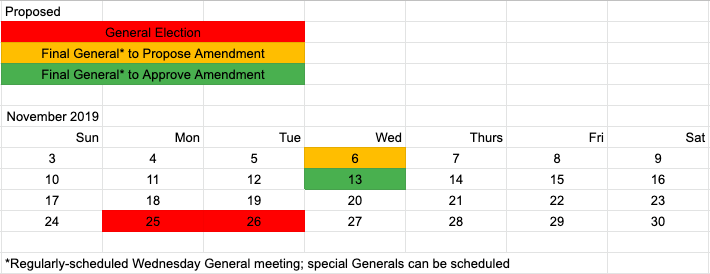 Appendix C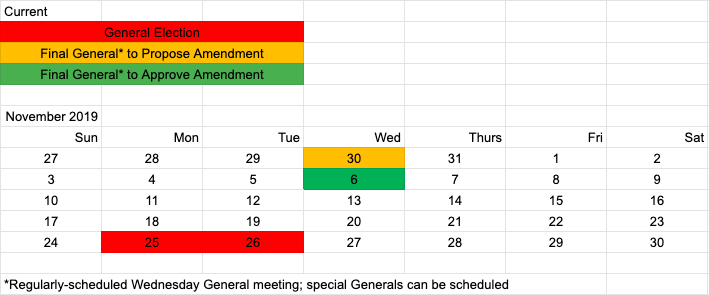 R F2019.02A Resolution for the Support of Carbon-Neutral Facilities and Campus ExpansionA bill for the consideration of the College of Literature, Science, and the Arts Student GovernmentSeptember 25, 2019Sponsored by: Tim Dalrymple, Natalie Simmons, Nicolas Pereira, Mary McKillop, Divya Manikandan, Ethan VanValkenburg, Alexandra Chibiso, Chayton FivecoatWhereas, the mission of the College of Literature, Science, and the Arts Student Government (hereafter LSA SG) is to “actively seek the voices of LSA students and advocate their interests to improve academic and non-academic life”; and,Whereas, the mission of LSA SG Taking Responsibility for the Earth and Environment Subcommittee (hereafter TREES) is to “actively work to improve the lives of LSA students outside of the academic sphere by promoting the culture of sustainability and advocating for environmental awareness”; and,Whereas, on February 4, 2019, the University of Michigan’s (hereafter U-M) Planet Blue website stated, “President Mark Schlissel announced the members of the core team responsible for developing recommendations for how to achieve carbon neutrality for U-M, as well as develop scalable and transferable strategies that can be used by other institutions and larger communities to achieve the same goal”; and,Whereas, the LSA student body has expressed strong support for carbon neutrality at U-M through a Winter 2019 LSA SG ballot question in which 76% of students polled indicated that the university transitioning to 100% renewable energy is a moderate to high priority (See Appendix A); and,Whereas, the U-M Ann Arbor campus has fifteen ongoing construction and renovation projects that are deemed by U-M Architecture, Engineering and Construction as “Major Projects,” excluding U-M Medical Buildings; and,Whereas, the fifteen ongoing/planned “Major Projects” are estimated to be completed by Winter 2022 with a combined budget of $887.6 million;⁴ and,Whereas, U-M will not be able to reach its goal of carbon neutrality by 2035 if the planned “Major Projects” do not adhere to the recommendations of the President’s Commission on Carbon Neutrality (hereafter PCCN).Be it therefore resolved, it is the position of LSA SG that the PCCN should establish carbon neutrality recommendations for ongoing “Major Projects” prior to their completion; and, Be it finally resolved, future “Major Projects” at the University of Michigan should not begin without first receiving recommendations from the PCCN.Appendix AHow would you prioritize the university transitioning to 100% renewable energy, knowing this would potentially come at either a direct (e.g. tuition surcharge) or indirect (e.g. fewer building renovations) cost?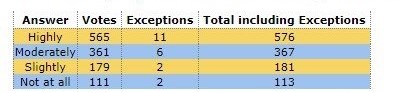 R F2019.01A Resolution Authorizing the Fall 2019 LSA Student Government BudgetA bill for the consideration of the College of Literature, Science, and the Arts Student Government25 September 2019Sponsors: Kaitlyn Colyer & Nick BondeWhereas, the mission of the College of Literature, Science, and the Arts Student Government (hereafter LSA SG) is to “actively seek the voices of LSA students and advocate their interests to improve academic and non-academic life”; and,Whereas, LSA SG receives $1.50 per LSA student per semester to use to fund its operations, from which LSA SG creates a semesterly budget to split and manage the use of these funds between committees, the General Assembly, the Executive Board, for the purpose of allocating to student organizations, and other expenses; and,Whereas, after accounting for certain pre-committed expenses for Taste of Michigan and SAPAC’s annual donation resolution, LSA SG will have approximately $48,594.24 to split between the aforementioned funds.Be it therefore resolved, LSA SG approves the Fall 2019 budget as laid out in Appendix A of this resolution; and,Be it finally resolved, if the funds collected for LSA SG are greater or less than the expected $48,594.24 (after covering pre-committed expenses), then the change in the budget shall be applied to the General Discretionary fund.R F2019.01 - Appendix ATotal Budgeted Expenditures$51,344.24LSA SG & BlocksBudgetedGeneral$2300Exec Discretionary$950Emergency Funds$7186.90Elections$550AAC Block$850Comm Block$1400SLC Block$2350CommitteesBudgetedBAC$33,000IRC$7.34AAC$400STAAR$225CATS$225COMM$1100Appointments$300SLC$1500TREES$250DAC$250Health$350F2019 CommitmentsBudgetedTaste of Michigan$1750SAPAC Resolution$1000